Kaart 1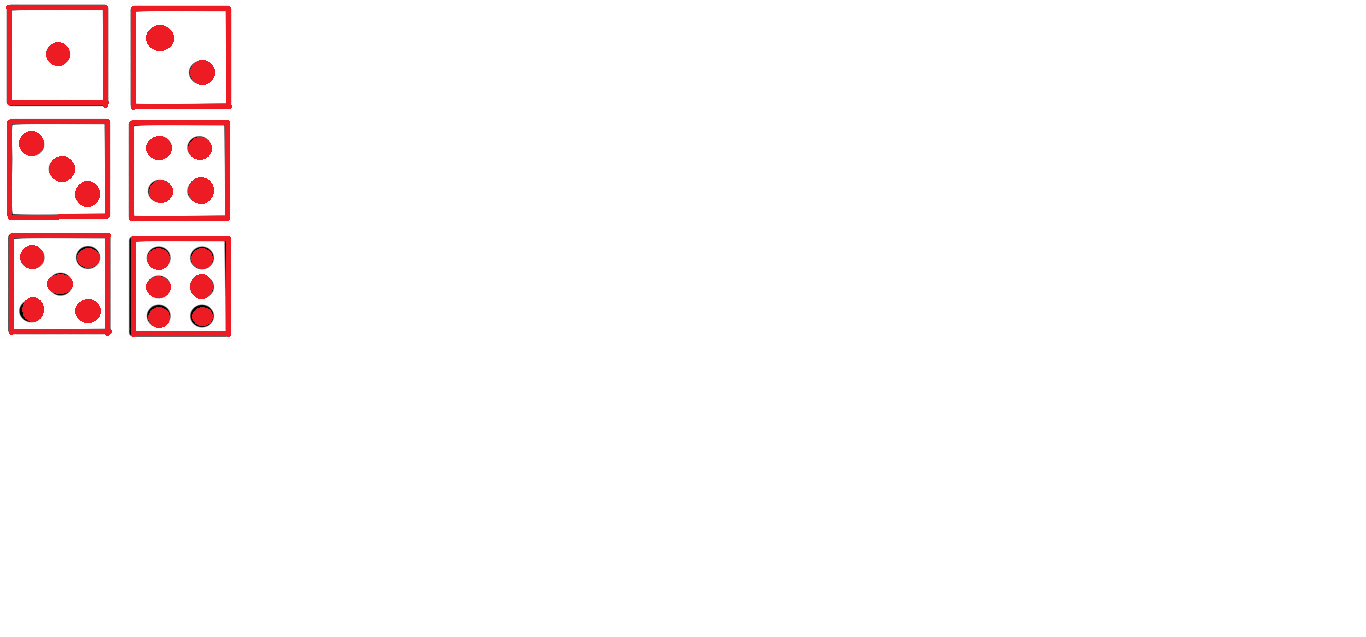 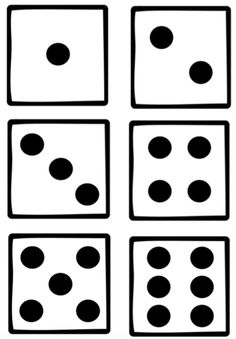 School-
spullenKeukengerijBadkamer
spullenKleuren Instrument
(muziek)liedjeDieren Bloemen Kleding-
stukkenAuto-
merkendranketenmeubelenfruitspeelgoedHobby’sweerMeisjes-
naamgroentendessertlandElektrisch
apparaatsnoepjefeestdagfilmvogelJongens-
naamBoterham-
belegwinkelvisGereed-
schapboekbierGezelschap-
spelachternaaminsect